IEEE P802.11
Wireless LANsTGme (REVme)  -- March 11, 2024, PM2 16:00-18:00 MDTCalled to order 4:02 pm MT by the TGme Chair, Michael MONTEMURRO (Huawei).Introductions of Officers present:Chair – Michael MONTEMURRO (Huawei)Vice Chair - Mark HAMILTON (Ruckus/CommScope)Vice Chair - Mark RISON (Samsung)Editor - Emily QI (Intel)Secretary - Jon ROSDAHL (Qualcomm)Registration Fee Required reviewed.Review Patent/Copyright/Participation Policies.No Response to Call for Patent.Review Agenda: 11-24/0231r0https://mentor.ieee.org/802.11/dcn/24/11-24-0231-00-000m-revme-agenda-march-2024-session.pptx Monday March 11, 4pm MTChair’s Welcome, Policy & patent reminderApprove agenda.Motions Minutes (Slide 7)Editor reportComment resolutionCIDs x – doc 11-24/xxx – Huang (Intel)GEN Review CIDs - Rosdahl (Qualcomm)MAC Review CIDs – Hamilton (Ruckus/Commscope)Recess Tuesday March 12, 10:30am MTComment resolution11bb errata – doc 11-24/441 – Jungnickel (Fraunhofer HHI)Misc CIDs – Malinen (Qualcomm)CID x – doc 11-24/342 – Ptasinski (Element78)SEC Review CIDs - 7240, 7239, 7238, 7237, 7236, 7235, 7234, 7233, 7232, 7231, 7163, 7152 – Montemurro (Huawei)Recess   No objection to approve this agenda. Previous meeting minutesMove to approve the January 2024 minutes in document 11-24-0039r2.Moved: Jon ROSDAHLSeconded: Stephen MCCAANResults: No Objection – Unanimous Consent.Editor Report – 11-21/0687r20 Emily Qi (Intel)https://mentor.ieee.org/802.11/dcn/21/11-21-0687-20-000m-802-11revme-editor-s-report.pptx Reference Documents:Draft P802.11REVme D 4.2 is available in members’ area Draft P802.11REVme_D5.0.pdfDraft P802.11REVme_D5.0 Redline Compared to D4.0.pdfDraft P802.11REVme_D5.0 Redline Compared to D4.2.pdfWord documents of the draft and Visio source files:REVme_D5.0_rtf.zipFigure Source-D5.0.zipSA Ballot Comments:https://mentor.ieee.org/802.11/dcn/23/11-23-1742-06-000m-revme-sa-ballot-comments.xlsFirst Recirc SA Ballot Comment – 240Initial SA Ballot comments – 606WG LB Comments All LB277 comments – 144All LB273 comments – 417All LB270 comments – 822All LB258 comments – 1392All CC35   comments – 604Amendment Roll-in Plan:802.11-2020 – Done, D0.0802.11ax-2021 – Done, D0.1 802.11ay-2021 – Done, D0.3 802.11ba-2021 – Done, D0.4802.11-2020/Cor 1-2022 - Done. 802.11az-2023 – Done, D4.1802.11bd-2023 – Done, D4.2802.11bb-2023 – Done, D4.2802.11-2020/Cor 2-2024 – Done, D5.0802.11bc-2024 – Done, D5.0SA Ballot (SB2) Comments - Resolution Status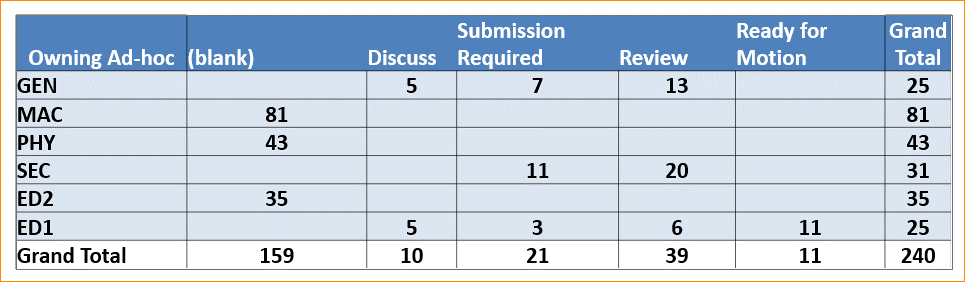 Comments assigned out.Discussion of the Final steps to complete Draft.Comment Resolution: CIDs  7041 and 7042, both MAC: – doc 11-24/0528 – Po-Kai HUANG (Intel)https://mentor.ieee.org/802.11/dcn/24/11-24-0528-02-000m-cr-for-miscellaneous-cids.docx CID 7041 and 7042(MAC)Review commentReview proposed changes.Discussion on when RSNE is present.Discussion on proposed changes.Make adjustments to table texts.Proposed Resolution: CID 7041 (MAC): REVISED (MAC: 2024-03-11 22:24:39Z): Incorporate the changes shown in https://mentor.ieee.org/802.11/dcn/24/11-24-0528-03-000m-cr-for-miscellaneous-cids.docx, tagged with #7041.CID 7042 (MAC): REVISED (MAC: 2024-03-11 22:24:39Z): Incorporate the changes shown in https://mentor.ieee.org/802.11/dcn/24/11-24-0528-03-000m-cr-for-miscellaneous-cids.docx, tagged with #7042.No Objection -- Mark Ready for MotionCID 7043 (MAC)Review CommentReview p769.30 for contextDiscussion on the table contents.Discussion on proposed changes.Proposed Resolution: CID 7043 (MAC): REVISED (MAC: 2024-03-11 22:40:07Z): Incorporate the changes shown in https://mentor.ieee.org/802.11/dcn/24/11-24-0528-03-000m-cr-for-miscellaneous-cids.docx, tagged with #7043.No Objection – Mark Ready for MotionCID 7026 (ED1)Not trivial, but a separate issue, Database updated to match what we see on this submission.7070 (MAC): CID 7044 (MAC): CID 7026 (ED1)Review CommentsReview proposed changes.Proposed Resolution: CIDs 7044 (MAC), 7026 (ED1), 7070 (MAC): REVISED (MAC: 2024-03-11 22:51:26Z): Incorporate the changes shown in https://mentor.ieee.org/802.11/dcn/24/11-24-0528-03-000m-cr-for-miscellaneous-cids.docx, tagged with #7044.No Objection – Mark Ready for Motion CID 7045 (MAC)Review CommentReview how to describe what is the last element.Discussion on meaning of “Last – 1”Proposed Resolution: CID 7045 (MAC): REVISED (MAC: 2024-03-11 22:55:47Z): Incorporate the changes shown in https://mentor.ieee.org/802.11/dcn/24/11-24-0528-03-000m-cr-for-miscellaneous-cids.docx, tagged with #7045.No Objection -- Mark Ready for Motion.CID 7046 (SEC)Review CommentDiscussion on removing the “-1, -2, -3 after data”Lower case “d” for “Data” needs to be used.Trivial Editorial to remove ending space.Trivial Editorial on changing bracket placement.Request to table this figure until one more editorial passes and then review later.Proposed Resolution: CID 7046 (SEC): Incorporate the changes shown in https://mentor.ieee.org/802.11/dcn/24/11-24-0528-03-000m-cr-for-miscellaneous-cids.docx, tagged with #7046.No Objection – Mark Ready for motion.CID 7047 (SEC)Review CommentReview changes and minor edits were made.Proposed Resolution: CID 7047 (SEC): Incorporate the changes shown in https://mentor.ieee.org/802.11/dcn/24/11-24-0528-03-000m-cr-for-miscellaneous-cids.docx, tagged with #7047.No Objection – Mark Ready for motion.CID 7048 (SEC):Review CommentCID 7048 (SEC): Incorporate the changes shown in https://mentor.ieee.org/802.11/dcn/24/11-24-0528-03-000m-cr-for-miscellaneous-cids.docx, tagged with #7048. CID 7049 (SEC) (Note, CID 7049 will be used to consider instances of "is used". So, we'll come back to that one, later.) Mark 7049 as More Work Required Schedule for April REVme AdHoc.CID 7050 (SEC) Reviw Comment Review proposed changes. 12.2.7 is not the correct reference. More review of proposed changes. The original Comment is that the definition is ambiguous. Out of time, take offline. Mark More Work Required and schedule for April REVme AdHocComment Resolution: GEN CIDs: - Jon Rosdahl (Qualcomm)CID 7147 (GEN) Review Comment. Amendments are rolled in when they are available. Proposed Resolution: REJECTED (GEN: 2024-03-11 23:38:05Z) Rejected - Amendments rolled into D5.0 were identified on the title page.  The purpose of this revision is to roll in published amendments.  The Roll-in of Amendments are done when the published amendments are available. No Objection – Mark Ready for Motion. This will be a separate motion.CID 7209 (GEN) Review Comment. Proposed Resolution: Accepted. No Objection – Mark Ready for Motion.CID 7188 (GEN) Review Comment. More work required. Assign to Mark Hamilton for the April 2024 ad-hoc.CID 7058 (GEN) Review Comment. Proposed Resolution: REVISED (GEN: 2024-03-11 23:48:07Z) At 451.17 and 477.21, change "Specifies how often the STA awakens and listens for the next Beacon frame ..." to "Specifies how often the STA transitions to the awake state to listen for the next Beacon frame …". No Objection – Mark Ready for Motion.CID 7122 (GEN) Review Comment. More work required. Assign to Graham Smith for the April ad-hoc.CID 7121 (GEN) Review Comment. More work required. Assign to Graham Smith for the April ad-hoc.CID 7109 (GEN) Review Comment. Proposed Resolution: Accepted. No Objection – Mark Ready for Motion.CID 7100 (GEN) Review Comment. Proposed Resolution: Accepted. No Objection – Mark Ready for Motion. ACTION ITEM #1: Mark HAMILTON to provide the change to the Editor.CID 7098 (GEN) Review Comment. Proposed Resolution: Accepted. C: This is just a change to the text and not the figure No Objection – Mark Ready for Motion.CID 7068 (GEN) Review Comment. Proposed Resolution: Accepted. No Objection – Mark Ready for Motion.CID  7051 (GEN) Review Comment. More work required. Assign to Mike Montemurro for the April ad-hocRecess at 6:00pm MDTTGme Tuesday 10:30am-12:30 AM2Called to order 10:35amIntroduction of officers – all but Edward and EmilyReminder of Registration due.Review Patent/Copyright etcNo issues.Review Agenda: Tuesday March 12, 10:30am MTComment resolution11bb errata – doc 11-24/441 – Jungnickel (Fraunhofer HHI)Misc CIDs – Malinen (Qualcomm)CID x – doc 11-24/342 – Ptasinski (Element78)SEC Review CIDs - 7240, 7239, 7238, 7237, 7236, 7235, 7234, 7233, 7232, 7231, 7163, 7152 – Montemurro (Huawei)Recess 802.11bb errata – doc 11-24/441 – Volker JUNGNICKEL (Fraunhofer HHI)https://mentor.ieee.org/802.11/dcn/24/11-24-0441-00-000m-11bb-roll-in-comments.xlsxNo CIDsFirst row: "normative reference is missing" Suggests adding IEC 60825-1 Ed 3.0.b.2014to the references. There is a reference to this in the Spec, Annex D or E The reference would be added in clause 2 It looks like this reference is already there, in clause 2. This will be marked as Rejected; the reference is already in the draft.Second row: "figure 33-1 seems to be stretched vertically."For the next 3 rows, on the figures:  We'll note that the Editors will take care of this.Fifth row (row 6 in the spreadsheet):Duplication of text.Accept the proposed change.Next row:Wrong frequency in Table 33-1.This was also wrong in the published 802.11bb.Accept the proposed changeQuestion on if changes will cause deployed devices to be in compliant with the 11bb standard.These changes will not cause interoperability issues.Noted that there will be no impact on actual devices, due to the way 11bb is done through a down-clocking.Mark in spreadsheet as accepted.Row 8:These are trivial issues, all accepted.  Row 9:Review context in the draft.The boxes in the figure were shaded but should not be.A new Figure needs to be created.Editor to work with the author to create figure changes. ACTION ITEM #2: Author to work with Editor to ensure all changes are implemented correctly from this submission.Misc CIDs – Jouni MALINEN (Qualcomm)https://mentor.ieee.org/802.11/dcn/24/11-24-0572-00-000m-various-revme-sa-recirc-comments.docx  CID 7032 (SEC) Review comment Discussion on how to clean up the text to identify the AKM properly. Remove SAE and the P from AKMP. Question on how to update future uses of different AKM. Proposed Resolution: CID 7032(SEC): Revised. Incorporate the changes in https://mentor.ieee.org/802.11/dcn/24/11-24-0572-00-000m-various-revme-sa-recirc-comments.docx, for CID 7032 No objection – Mark Ready for Motion CID 7033 (SEC) Review comment Review proposed changes. Proposed Resolution: CID 7033 (SEC): Revised. Incorporate the changes in https://mentor.ieee.org/802.11/dcn/24/11-24-0572-00-000m-various-revme-sa-recirc-comments.docx, for CID 7033 No objection – Mark Ready for MotionCID 7027 (SEC) Review Comment and the proposed changes in redline text. Discussion on the need for change and how the change should be incorporated. Proposed Resolution:  CID 7027 (SEC): Revised. Incorporate the changes in https://mentor.ieee.org/802.11/dcn/24/11-24-0572-00-000m-various-revme-sa-recirc-comments.docx, for CID 7027. No Objection – Mark Ready for Motion CID 7029 (SEC): Review Comment and Discussion in submission. Discussion on the use of cached keys. Proposed CID 7029 (SEC): Revised. Incorporate the changes in https://mentor.ieee.org/802.11/dcn/24/11-24-0572-00-000m-various-revme-sa-recirc-comments.docx, for CID 7029. No objection – Mark Ready for MotionCID 7005 (GEN) Review Comment Discussion on responding to handshake but having a more descriptive text. Add “message 1” after “handshake” Discussion on the need for the Note and if it covers practical issues. Add a “for example,” in the note to allow it to indicate others issues also. Proposed Resolution: CID 7005 (GEN): Revised. Incorporate the changes in https://mentor.ieee.org/802.11/dcn/24/11-24-0572-01-000m-various-revme-sa-recirc-comments.docx, for CID 7005. No Objection – Mark Ready for Motion.CID 7006 (MAC) Review Comment Review discussion on proposed changes. Discussion on wording of the changes. Proposed Resolution: CID 7006 (MAC): Revised. Incorporate the changes in https://mentor.ieee.org/802.11/dcn/24/11-24-0572-01-000m-various-revme-sa-recirc-comments.docx, for CID 7006. No Objection – Mark Ready for MotionCID 7007 (SEC) Review Comment Discussion on not changing Normative text via the note. Discussion on minor editorial change. Discussion on supplicant behavior? Discussion on text to update the non-AP STA with new group keys. Discussion on normative text changes that we don’t want to change. Assign to Jouni Malinen Mark More Work Required and schedule for April TGme AdHocCID 7025 (MAC) Review comment Review proposed changes. Discussion on where the comment came from. Assign to Jouni Malinen Mark More Work Required and Schedule for April TGme AdHoc Plan to keep them together. CID 7028 (SEC) This is being covered in another document, so we do not need to discuss right now. See 11-24/342r1CID x – doc 11-24/342 – Henry PTASINSKI (Element78)https://mentor.ieee.org/802.11/dcn/24/11-24-0342-02-000m-multipurpose-alternate-replay-counters.docx Abstract:  This submission presents a proposed resolution for the following P802.11REVme CIDs: 7028 regarding issues with protection of QMFs with GCMP. It also provides a multipurpose solution that can be used to help address the following CIDs from LB281 on P802.11bf: 4187 4188 regarding replay sequence counter management for Protected Sensing frames. The proposed changes are based on Draft P802.11REVme_D5.0.pdf. Revision history: R0 – Initial version R1 – Removed option 1; changed Extended RSN Capabilities bit usage to defer to ANA. R2 – Corrected number of bits included in AAD construction.CID 7028 (SEC) Review comment Review context and discussion on proposed changes. Review AID Construction. Discuss on the changes to TGbf that TGbf must be aware of the changes being made here. Assign to Henry PTASINSKI Mark More Work Required and schedule for April TGme AdHocReview SEC CIDS – Michael MONTEMURRO (Huawei)https://mentor.ieee.org/802.11/dcn/24/11-24-0491-00-000m-revme-sa-1-sec-adhoc-comments.xlsxCID 7240 (SEC) Review Comment Review Proposed Changes Review Context Proposed Resolution: Accept. – Note to Editor: The locations are 3122.4 and 3122.14. No Objection – Mark Ready for MotionCID 7239 (SEC) Review comment Proposed Resolution: Accept.  No Objection – Mark Ready for MotionCID 7238 (SEC)  Review comment Proposed Resolution: Accept.  No Objection – Mark Ready for MotionRecess at 12:30pm TGme Tuesday 4:00 - 6:00pm PM2Called to order 4:05pmIntroduction of officers – all but EdwardReminder of Registration due.Review Patent/Copyright etcNo issues.Review Agenda:  Tuesday March 12, 4pm MTComment resolutionCID 7059 (GEN) – doc 11-24/492 – Montemurro (Huawei)PHY Review CIDs – Rison (Samsung) MAC Review CIDs – Hamilton (Ruckus/Commscope)Recess No Objection to Agenda Review Document 11-24/0492r0 – Michael Montemurro (Huawei)https://mentor.ieee.org/802.11/dcn/24/11-24-0492-00-000m-resolution-to-cid-7059-11bc-clause.docx CID 7059 (GEN)Review CommentNote that there may be a similar CID or rather the CIDs also dealing with EBCS. (7110 & 7111).decided, not really. We'll focus on just this one.Review discussion in submission.Discussion on if moving to Clause 34 was a good idea or not.Possible Choice - EBCS move to Clause 11 and keep all EBCS together.– EBCS keep in Clause 34Straw Poll:Do You Support moving the EBCS Clause to a subclause of Clause 11?Results: Yes – 8; No – 2; Abstain – 4Proposed Resolution: Revised. The EBCS specification includes both MAC and MAC management. Move Clause 34 to a sub-clause of clause 11.Make a separate Motion – Mark Ready for Motion.PHY CIDs - Review; Mark RISON (Samsung)https://mentor.ieee.org/802.11/dcn/21/11-21-0727-30-000m-revme-phy-comments.xlsPresenting from database.CID 7221 (PHY)Review CommentProposed Resolution: AcceptedNo Objection – Mark Ready for MotionCID  7211 (PHY)Review CommentProposed Resolution: AcceptedNo Objection – Mark Ready for MotionCID 7189 (PHY)Review CommentProposed Resolution: AcceptedNo Objection – Mark Ready for MotionCID  7175 (PHY)Review Comment – ANQP Element.Discussion on how many entries are allowed, the description says only one of the entries is used.Discussion on if it makes sense to have “only” one or if we can have one in use.Debate on if there is a need to make a change, and where it may need to be changed here in C.3 or in 9.4.5.12.Possible Resolution: Rejected.  There is no need to pre-determine which one.Possible Resolution #2: REJECT-There is no need to pre-determine which one is used and an AP might be configured with multiple different variants describing the same location and allowing implementation specific approach for selecting which one to use.Using #2, as the Resolution.Make as a Separate Motion – Mark Ready for Motion.CID 7157 (PHY)Review CommentReview Proposed Change.Note that 146 is missing completely.The 60 GHz PHY expert may be contacted to review the correct pairing.Assign to Mark RISON and mark More Work Required.Schedule: April REVme AdhocACTION ITEM #3:  Mark RISON to send an email to Edward AU and Yan XIN asking about CID 7157 and the correct pairing wording.CID 7135 (PHY)Review commentImplied test requirement does not map to a requirement in the specification.Mark As Submission Required.CID 7135 (PHY): Submission Required. Assign to Joseph LevySame for CIDs 7134, 7133, 7132, 7131, 7130, ... 7124 (PHY): Mark all of these to Submission Required and Assign to Joseph LevyCID  7094 (PHY)Review CommentReview Context 27.3.20.2.The paragraph says octet 0-6 and then talks about a separate rule for 7-end.P4297L12: The integer fields of the HESIG-A field are transmitted in unsigned binary format, LSB first, where the LSB is in the lowest numbered bit position.Discussion often are looking for LSB first.Assign to Ali Raissinia and mark as More Work Required.Schedule for April REVme AdHoc CID 7093 (PHY) Review Comment Discussion on the order. Proposed Resolution: Accepted. No Objection – Mark Ready for MotionCID 7039 (PHY) Review Comment Discussion on why we should change the PICs. Proposed Resolution: CID 7039 (PHY): REJECTED (PHY: 2024-03-12 23:06:39Z) The current condition is correct.  Discovery in the 2G4 band can be done with DSSS PPDUs. No Objection – Mark Ready for Motion.CID 7038 (PHY) Review Comment. Review Proposed Change. Proposed Resolution: Note to Editor, do not include the space. No Objection – Mark Ready for Motion.CID 7021 (PHY) Review Comment.  Initial search did not find “Antenna Chain” in the specification. It may be more properly called Tx Antenna Chain(s). We may be ok to leave it as it. Assign to Joseph Levy Mark More Work Required and schedule for April REVme AdHoc.CID 7020 (PHY) Review Comment Discussion on how a matrix may be described. Discussion on if we need to have the word “block” in the description. Assign to Youhan Kim Mark More work Required and schedule for April REVme AdHoc.CID 7019 (PHY) Review Comment Proposed Resolution: CID 7019 (PHY): REJECTED: Intent is to have each TX chain transmit only one spatial stream.  Hence allowing arbitrary unitary matrix is not correct. No Objection – Mark Ready for Motion.CID 7018 (PHY) Review comment  Assign to Youhan Kim Mark More work Required and schedule for April REVme AdHoc.CID 7017 (PHY) Review Comment Assign to Youhan Kim Mark More work Required and schedule for April REVme AdHoc.CID 7016 (PHY) 	 Review Comment Assign to Youhan Kim Mark More work Required and schedule April REVme AdHoc.CID 7010 (PHY) Review Comment. Proposed Resolution: Accepted. No Objection – Mark Ready for Motion.CID  7009 (PHY) Review Comment Assign to David HALASZ Mark More work Required. Schedule April REVme AdHocAgenda Modification: Emily QI (Intel)Request to revisit CID 7059 (GEN)No objection.Revisit CID 7059 (GEN) - Emily QI (Intel)Clause 34 was introduced by 802.11bc.Review Editorial GuidelinesEditor suggests a resolution should be changed: Reject. Clause 34 was introduced in 11bc roll-in, not by a comment in SA Ballot. According to the Editorial Style Guide, an amendment that adds significant new PHY or MAC features, introduces these features in a new top-level clause. The use of top-level clauses helps the reader place new features and modifications to existing features in their historical context by grouping features generationally, rather than s subclauses or individual statements spread throughout clauses 10 and 11. IEEE standard 802.11bc and REVme D5.0 are aligned with the style guide.  No changes needed.Discussion on if 11bc is a significant MAC change or not.The commentor is asking that this not be a top-level clause.There are several examples of similar MAC features that were put in Clause 11.EBCS does not rise to the level of a significant new MAC feature.We have it scheduled for a separate motion on Thursday, so we should see how that motion resolves. MAC CIDs - Review– Mark HAMILTON (Commscope/Ruckus)https://mentor.ieee.org/802.11/dcn/23/11-23-2032-06-000m-revme-mac-sa-comments.xlsPresent from database.CID 7001 (MAC) Review Comment Discussion on what the comment is requesting. Discussion on the use of Channel Usage. Clause 11.21.15 does not address the use of Channel Usage. Discussion on if this should be an optional element. Not really a concept of having a random STA telling other STA that they should send a channel change. Mark as More Work Required and assign to Tomo ADACHI Schedule for April REVme AdHoc.No objection to cancellation of Wed AM1 slot., we will still meet Wednesday AM2.Recess at 6:00pmTGme Wednesday 10:30am-12:30 AM2Called to order 10:36 amReminder of Registration due.Introduction of officers – all but Edward and EmilyReview Patent/Copyright etc.No issues.Review Agenda: Wednesday March 13, 10:30am MTComment ResolutionCID 7008 – doc 11-24/516 – Halasz (Morse Micro)11az conflict – doc 11-24/536 – Hamilton (Ruckus/Commscope)ED1 Review CIDs – Qi (Intel)MAC Review CIDs – Hamilton (Ruckus/Commscope)RecessNo objection to the agenda R3.CID 7008 – doc 11-24/516 – Dave HALASZ (Morse Micro)https://mentor.ieee.org/802.11/dcn/24/11-24-0516-00-000m-cid-7008.docx CID 7008 (MAC)Review CommentDiscussion about compatibility with older implementationsWhy does Vendor Specific say it is "last -1", but it also says "These elements follow all other elements". This seems contradictory.Agreed to strike the latter text.Dave will update to an r1.Proposed Resolution: CID 7008 (MAC): REVISED (MAC: 2024-03-13 16:42:23Z): Incorporate the changes in https://mentor.ieee.org/802.11/dcn/24/11-24-0516-01-000m-cid-7008.docx . No Objection – Mark Ready for motion.Review doc 11-24/0599r0 - Dave HALASZ (Morse Micro)Document: https://mentor.ieee.org/802.11/dcn/24/11-24-0599-00-000m-cids-7009-7010.docxCIDs 7009 and 7010 (PHY):Review CommentsReviewed the proposed changes. Some of this is restoring material that was removed.The intent is to add global operating classes, right? Yes.Proposed Resolution: CIDs 7009 and 7010 (PHY): Incorporate the changes in https://mentor.ieee.org/802.11/dcn/24/11-24-0599-00-000m-cids-7009-7010.docx. No Objection – Mark Ready for motion.MAC CIDs - Review– Mark HAMILTON (Commscope/Ruckus)https://mentor.ieee.org/802.11/dcn/23/11-23-2032-06-000m-revme-mac-sa-comments.xlsPresent from database.CID 7154 (MAC) Review Comment Review the proposed Change. Discussion on fine tuning the changes. Proposed Resolution: CID 7154 (MAC): REVISED (MAC: 2024-03-13 16:59:06Z): In Table 9-62—Beacon frame body, Table 9-63—Disassociation frame body, Table 9-72—Deauthentication frame body, Table 9-73—Action frame body and Action No Ack frame body, change:
"NOTE—The MME appears after all fields that it protects. Therefore, it appears last in the frame body to protect the frames as specified in 12.5.3 (Broadcast/multicast integrity protocol (BIP))." 
to:
"NOTE—The MME appears last in the frame body to protect the frames as specified in 12.5.3 (Broadcast/multicast integrity protocol (BIP)).  Since it appears last and has a fixed size, it can readily be located without parsing all the elements in the frame." No Objection – Mark Ready for MotionCID 7205 (MAC)Review Comment Review proposed Change. Proposed Resolution: Accepted. No objection – Mark Ready for Motion.CID 7204 (MAC) Review Comment. Review proposed changes. The real change here is to split the paragraph into two. The sentences in the paragraphs were changed by 7205. Proposed Resolution: Accepted. No Objection – Mark Ready for Motion.CID 7227 (MAC) and CID 7112 (MAC)  Review Comments Compare of both CIDs give slightly different changes. The intent of the change is to make a distinction between zero-length and absent. Review page 1014. Once one is zero-length then none are present afterward. It needs to be possible to include fields after zero-length PMKID List If any field is zero length, then all subsequent fields are also zero length. Group Management Cipher Suite of 4 octets can be included after 0-len PMKID List field. Discussion on what we are trying to say.    CID 7227 proposal may be a compromise people would live with. Proposed Resolution: CID 7227 – Accepted. CID 7112 (MAC): REVISED (MAC: 2024-03-13 17:20:45Z): Change the cited sentence to:  "If any field is absent, other than fields whose length is zero because the count indicated in the preceding field is zero, then none of the subsequent fields are included." No objection – mark both Ready for Motion.CID 7061 (MAC) Review Comment Need to add Footnote. What is Bit 88 being used for in Wi-Fi Alliance? May be good to add information on what the bit is used for. Font of the text being added needs to be italics. Concern that the bit definition may be changed by the Wi-Fi Alliance in future, so don’t say they can change it. There may be another CID on this topic. Will sort out later. Proposed Resolution: CID 7061 (MAC): REVISED (MAC: 2024-03-13 17:22:52Z): Add a row at the cited location with the following information: "88", "", "Allocated to the Wi-Fi Alliance <a>" where this text is italicized (similar to other locations), and <a> is a new footnote at the end of the table "<a> See http://www.wi-fi.org."We found that CID 7030 is the similar CID. It has proposed change: Insert an entry for Bit 88 in the table and define it as "Allocated to the Wi-Fi Alliance" in the same fashion as Table 9-373, Bit 6, including the superscript note. Change proposed Resolution for CID 7061 (MAC): CID 7061 (MAC): REVISED (MAC: 2024-03-13 17:22:52Z): Insert an entry for Bit 88 in the table and define it as "Allocated to the Wi-Fi Alliance" in the same fashion as Table 9-373, Bit 6, including the superscript note.
Note to Editor, this is the same resolution as CID 7030. No objection – Mark Ready for Motion.CID 7030 (ED1) Proposed Resolution: Accepted. No Objection – Mark Ready for Motion.ED1 CIDS – Review – Emily QI https://mentor.ieee.org/802.11/dcn/24/11-24-0489-01-000m-revme-sb2-ed1-ad-hoc-comments.xlsxReview directly from Database.CID 7206 (ED1)Review Comment 5 instances. Proposed Resolution: Accepted. No Objection – Mark Ready for Motion.CID 7198 (ED1) Review Comment Review Proposed Change and the revision. Discussion on use of abbreviation or meters should be “m”. Discussion on how to change the meters to m. Does the “m” have to be inside the bracket? Putting the units inside the parenthesis seemed a good way. Discussion on how we may try to change the indication. Review Page 979.46 – note units are in the paragraph. Discussion to ensure that all the changes are made and we don’t lose any. Editor does not want to make a change to the 3rd instance, and let it come up as a comment later. Straw Poll: How should the change be made?A) No ChangeB) Change meters to “(0, 1.5) m”C) Change meters to “(0 m, 1.5m)Results: A-3 B-2 C-4  Assign to Mark RISON Mark More Work Required and schedule for April TGme AdHocCID 7190 (ED1)Review CommentProposed Resolution: Accepted.No Objection – Mark Ready for MotionCID 7173 (ED1) Review Comment Discussion on PHY/MAC layer not clear. Discussion on how to describe where the changes are to be made. Proposed Resolution: REVISED (ED1: 2024-03-13 18:04:00Z) - make those changes except the location of 2706.57. No Objection – Mark Ready for Motion.CID 7169 (ED1) Review Comment Proposed Resolution: Accepted.No Objection – Mark Ready for MotionCID 7161 (ED1) Review Comment Proposed Resolution: Accepted. No Objection – Mark Ready for MotionED1 CIDS – Discuss – Emily QI https://mentor.ieee.org/802.11/dcn/24/11-24-0489-01-000m-revme-sb2-ed1-ad-hoc-comments.xlsxReview directly from Database.CID 7215 (ED1) Review Discussion. Discussion on when the use of Hyphen is or are not to be used. Proposed Resolution: Rejected; The quoted terms do not appear in the draft. No Objection – Mark Ready for MotionCID 7138 (ED1) Review Comment. Discussion on what the requirements of expanding acronyms. Style guide indicates expend in all instances in clause 3, and then first use afterward.   Argument is that we may need to find the first use in the new way of adding MAC clauses. Discussion is that we would reject the CID, except that the ISTA acronym did not follow the rule, so this needs to be a revised. Assign to Mark Hamilton Mark More Work Required and schedule for the April REVme AdHoc.CID 7136 (ED1) Review Comment Discussion on if the changes are clear or not. Discussion on the “j” usage that is causing an issue.  The Comment provides changes to remove the “j” and replace with “3 or 5”. Assign to Joseph LEVY Mark More Work Required and schedule for the April REVme AdHoc. Note that the “Octet” needs to be lower case “octet”.CID 7072 (ED1) Review Comment Discussion on how the Action Field is described. Question on if this is a new category of fields or not. Is there any objection to collapsing 9.6.34.1 and 9.6.34? This should be changed to match the format of the other similar fields. Proposed Resolution: CID 7072 (ED1): Rejected. Keep as it is for future expansion. Run as Separate motion – Mark Ready for Motion.Recess at 12:30pm MT.TGme Wednesday- March 13 - 4:00 - 6:00pm PM2Called to order 4:06pmReminder of Registration due.Introduction of officers – all Review Patent/Copyright etcNo issues.Review Agenda: Wednesday March 13, 4pm MTComment ResolutionMAC Review CIDs – Hamilton (Ruckus/Commscope)TWT Comments – doc 11-24/xx – Asterjadhi (Qualcomm)ED2 Review CIDs – Au (Huawei)GEN Review CIDs – Rosdahl (Qualcomm)RecessNo objection to the agenda – See R3DMG Positioning Bit -Hamilton (Ruckus/Commscope) – Mark HAMILTON (Commscope/Ruckus)https://mentor.ieee.org/802.11/dcn/23/11-23-2032-06-000m-revme-mac-sa-comments.xlsReview Document – 11-24/563r0: Mark Hamilton : conflict in Figure 9-416 (BSSID Information field) between REVme and TGbe D5.0Review potential options for changes.Propose to Move Bit 21 to Reserved, and change Bit 22 for DMG Positioning.Discussion on the history. Discussion if this change will cause a problem or not in the marketplace.  We need to determine if the published value is used in the market.In Generic terms, the TGaz published with Bit 22 and TGbe is still a draft, so strictly speaking, the draft should be changed, and the published document should remain.Disagreement on if a Corrigenda needs to be made or not.The Decision on if we are going to make a change or not, and why.We can take this to the closing plenary for discussion to get to a wider audience. We can make a recommendation, but we should let the WG make the decision. Run a motion on the recommendation to make a change to the WG, but the WG will make the decision.ED2 CID Review – Edward AU (Huawei)https://mentor.ieee.org/802.11/dcn/24/11-24-0473-00-000m-proposed-resolution-for-miscellaneous-comments-on-recirculation-sa-ballot-on-d5-0.docx CID 7214 (ED2)Review CommentProposed Resolution: AcceptedNo Objection – Mark Ready for Motion.CID 7159 (ED2)Review CommentProposed Resolution: CID 7158 (ED2): Accepted.
Note to the Editors:  
•    The locations are 3803.29 (Figure 23-1), 3803.50 (Figure 23-2), 3804.7 (Figure 23-3), 3823.35 (Figure 23-5), 3823.49 (Figure 23-5), 3873.18 (Figure 23-17)
•    3813.32 (subclause heading), 3811.23 (subclause heading),
•    3811.27, 3811.35, 3813.36, 3813.43, 3825.50, 3825.53, 3825.57, 3826.32 (three appearances), 3826.51, 3832.14, 3854.37No Objection – Mark Ready for Motion.CID 7170 (ED2) Review CommentProposed Resolution: AcceptedNo Objection – Mark Ready for MotionCID 7171 (ED2) Review CommentProposed Resolution: CID 7171 (ED2): Revised.
At 3967.52, change the title to "Receiver sensitivity in dBm"
At 3967.55, change “CBW540 MHz” to “540 MHz”.
At 3967.55, change “CBW1080 MHz” to 1080 MHz”.
At 3968.40, change “CBW540 MHz” to “CBW540”.
At 3968.40, change “CBW1080 MHz” to “CBW1080”.
At 3969.48, change “CBW1080 MHz” to “1080 MHz”.
At 3969.49, change “CBW540 MHz” to “540 MHz”.
At 3969.51, change “CBW1080 MHz” to “CBW1080”.
At 3969.51, change “CBW540 MHz” to “CBW540”.
At 3969.53, change “CBW540 MHz” to “540 MHz”.
At 3969.55, change “CBW540 MHz” to “540 MHz”.
At 3971.31, change “CBW540 MHz” to “CBW540”.
At 3971.41, change “CBW1080 MHz” to “CBW1080”.
At 3974.34, change “CBW540 MHz” to “CBW540”.
At 3974.49, change “CBW540 MHz” to “CBW540”.
At 3975.13, change “CBW540 MHz” to “CBW540”.
At 3975.61, change “CBW540 MHz” to “CBW540”.
At 3976.11, change “CBW540 MHz” to “CBW540”.
At 3976.21, change “CBW1080 MHz” to “CBW1080”.
At 3977.1, change “CBW540 MHz” to “CBW540”.
At 3977.9, change “CBW540 MHz” to “CBW540”.
At 3977.19, change “CBW1080 MHz” to “CBW1080”.
At 3997.51, change “CBW540 MHz” to “CBW540”.
At 3997.51, change “CBW1080 MHz” to “CBW1080”.
At 4014.12, change “CBW540 MHz” to “CBW540”.
At 4014.12, change “CBW1080 MHz” to “CBW1080”.
At 4015.31, change “CBW540 MHz” to “540 MHz”.
At 4015.52, change “CBW1080 MHz” to “1080 MHz”.
At 4030.40, change “CBW540 MHz” to “CBW540”.
At 4030.63, change “CBW1080 MHz” to “CBW1080”.No Objection – Mark Ready for Motion CID 7022 (ED2) and CID 7023 (ED2)Review CommentProposed Resolution CID 7022 and CID 7023: AcceptedNo Objection – Mark Ready for Motion. CID 7174 (ED2)Review Comment.Review proposed changes.Proposed Resolution: CID 7174 (ED2): Revised.
Change “WUR OOK On and Off Symbols” to “WUR OOK On and Off symbols” at 4842.6, 4842.57, and 6194.15.
Change “On Symbol” to “On symbol” at 233.35, 4841.47, 4841.48, 4842.37, 4842.38, 4843.30, 4850.47 (twice), 4850.48, 4851.38, 4851.41, 4852.2, 4852.6, 4852.8, 4861.52, 4861.57, 4851.60, 6194.24, 6194.29, 6194.45, 6194.63, 6195.16, 6195.21, 6195.38, 6195.55.
Change “Off Symbol” to “Off symbol” at 233.36, 4842.1, 4842.2, 4842.6, 4842.54, 4842.57, 4851.44, 4861.48, 4861.52, 4861.57, 4861.61, 4862.1. 
Change “ON and OFF Symbols” to “On and Off symbols” at 4864.24 and 4864.57.No Objection – Mark Ready for Motion. CID 7218 (ED2)Review CommentDiscussion on the effects of the change being requested.The Figures that don’t have the “field” included will need to be edited.The figures will need to make changes in many figures.More discussion needs to have more discussion.  The first bit is the Group Addressed Traffic Indicator.  It is not a field. But there was a discussion that will need to be had later.Assign to David HalaszMark More Work Required and schedule for the April REVme AdHocReview doc 11-24/546r0 – ED2 CIDs - Edward Au (Huawei)https://mentor.ieee.org/802.11/dcn/24/11-24-0546-00-000m-proposed-resolution-for-miscellaneous-comments-on-recirculation-sa-ballot-on-d5-0-part-2.docxCID 7207 (ED2) Review CommentProposed Resolution: AcceptedNo Objection – Mark Ready for Motion CID 7216 (ED2)Review CommentProposed Resolution: AcceptedNo Objection – Mark Ready for MotionCID 7212 (ED2)Review CommentProposed Resolution: AcceptedNo Objection – Mark Ready for Motion CID 7165 (ED2)Review CommentMore discussion on when Hyphens are needed or should not be used.Do we have a set policy or are these just case by case basis for discussion.Consistent use is what is wanted. So do we add the hyphen, or do we remove them, but we want to be consistent.3 Options were discussed.sec1 uses Octet-String-to-Integer Conversion..SEC1 does match 14.2.7.2.2 for how we produce code but maybe not for trivial things like hyphensOption 4: Integer-to-OctetString and OctetString-to-Integer throughoutStraw Poll: Proposed resolution for CID 7165:
Option 1:  Accepted.
Option 2:  Revised.  Change “integer to octet string conversion” to “integer-to-octet-string conversion”, and “octet string to integer conversion” to “octet-string-to-integer conversion” throughout P802.11REVme D5.0.  
Option 3:  Rejected.  This is quoting material from an external source.
Option 4:  Revised.  Change “integer to octet string conversion” to “Integer-to-OctetString Conversion”, and “octet string to integer conversion” to “OctetString-to-Integer Conversion” throughout P802.11REVme D5.0.Results 0/5/2/7 Assign to Mark RISON Mark More Work Required and schedule for the April REVme AdHoc CID 7060 (ED2)Review CommentProposed Resolution: AcceptedNo Objection – Mark Ready for MotionCID 7119 (ED2) Review CommentProposed Resolution: AcceptedNo Objection – Mark Ready for Motion CID 7118 (ED2)Review CommentProposed Resolution: AcceptedNo Objection – Mark Ready for Motion CID 7117 (ED2)Review CommentAssign CID to Joe Levy. Mark More work required and schedule for the April REVme AdHocCID 7149 (ED2) Review Comment Review proposed changes. Proposed Resolution: Accepted No Objection – Mark Ready for MotionCID 7101 and 7185 (ED2)Review Comment Proposed Resolution 7101: Accepted Proposed Resolution 7185: CID 7185 (ED2): Revised.
Change “Base AKMP” to “base AKMP” at  P800.39, P3155.35, P3155.37, P3155.39 (x2), P3155.46, P3155.47, P3155.50 (x2), P3157.43, P3157.45, P3157.48, P3157.49, P3157.51, P3157.59, P3158.2, P3158.4, P3158.19, P3158.25, P3158.30, P3159.2, P3159.40 (x3), P3159.41, P3159.46, P3159.49, P3159.51, P3160.26, P3160.43, P3161.17, P3161.18 (x2), P3161.19, P3161.22, P3161.26, P3161.59, P3162.22, P3162.24, P3162.28, P3162.53, P3162.58, P3163.19, P3163.26, P3164.33, P3164.40, P3164.45, P3165.12, P3165.13, P3165.26, and P3165.27. Mark Ready for Motion.CID 7164 (ED2) Review Comment. C: There is a difference between authentication and association. Therefore, I would suggest that the word “frame” is added to Figure 13-4. C: But doing that means that Figure 13-4 would be inconsistent with the other figures. Proposed Resolution: REVISED (ED2: 2024-03-14 10:53:19Z) Replace “Authentication frame” with “Authentication-Request” at 3188.10.Replace “Authentication frame” with “Authentication-Response” at 3188.12. No Objection – Mark Ready for Motion.CID 7183 (ED2)Review Comment Proposed Resolution: Accepted No Objection – Mark Ready for Motion GEN CID Review/Discuss – Jon ROSDAHL (Qualcomm)https://mentor.ieee.org/802.11/dcn/24/11-24-0484-00-000m-revme-gen-ad-hoc-comments-on-sb-recirc-1.xlsx  Projecting from database.CID 7102 (GEN)Review Comment.Proposed Resolution: Accepted.No Objection – Mark Ready for Motion.CID 7225 (GEN)Review Comment.Assign to Mark RISONSubmission RequiredCID 7199 (GEN)Review Comment.Submission required.  Assign to Mark Rison.  Bring back at the April ad hocCID 7196 (GEN)Review Comment.Out of time, requires more debate.Recess at 6:00pm MDTTGme Thursday- March 14 - 4:00 - 6:00pm PM2Called to order 4:06pmReminder of Registration due.Introduction of officers – all Review Patent/Copyright etcNo issues.Review Agenda: MotionsSlides 15 – 21 of doc 11-24/33r4Comment Resolution MAC Review CIDsTeleconferences, Plans for May, April adhoc reminderAoBAdjournNo objectionMotions:https://mentor.ieee.org/802.11/dcn/24/11-24-0033-04-000m-revme-motions.pptxMotion 143 – EDITOR1, EDITOR2 CIDs (2024-03-14)Approve the comment resolutions in the “Motion-ED1-SA2A” (8 CIDs)  and “Trivial Comments” (11 CIDs) tabs in 11-24/0489r3<(https://mentor.ieee.org/802.11/dcn/24/11-24-0489-03-000m-revme-sb2-ed1-ad-hoc-comments.xlsx,>“ED2-SA2-001” (17 CIDs)  tab in 11-24/0472r2   <https://mentor.ieee.org/802.11/dcn/24/11-24-0472-02-000m-revme-sa-ballot-2-editor2-ad-hoc-comments.xlsx>,  and incorporate the text changes into the TGme draft. Moved: Emily QI	Seconded: Stephen MCCANNResult: No Objection – Motion Approved.Motion 144 – GEN, MAC, PHY, SEC CIDs (2024-03-14)“GEN Motion March” tab (8 CIDs) in 11-24/0484r1 <https://mentor.ieee.org/802.11/dcn/24/11-24-0484-01-000m-revme-gen-ad-hoc-comments-on-sb-recirc-1.xlsx>,“Motion MAC-BL” tab (14 CIDs) in11-23/2032r7 <https://mentor.ieee.org/802.11/dcn/23/11-23-2032-07-000m-revme-mac-sa-comments.xls,> “PHY Motion 4” tab (9 CIDs) in 11-21/0727r31 https://mentor.ieee.org/802.11/dcn/21/11-21-0727-31-000m-revme-phy-comments.xls,“SEC Motion A” tab (8 CIDs) in 11-24/0491 r2 <https://mentor.ieee.org/802.11/dcn/24/11-24-0491-02-000m-revme-sa-1-sec-adhoc-comments.xlsx>,and incorporate the text changes into the TGme draft. Moved: Stephen MCCANNSeconded: Jon ROSDAHLResult: No Objection – Motion Approved.Motion 145 – Location table in MIB – CID 7175 (2024-03-14)Approve the comment resolution for CID 7175 in the “PHY Motion 4b” tab in 11-21/0727r31 <https://mentor.ieee.org/802.11/dcn/21/11-21-0727-31-000m-revme-phy-comments.xls.> Moved: 	Mark HamiltonSeconded: 	Stephen MCCANNDiscussion: wanting to vote against the motionResult: One Objection – Mark RISON – Otherwise approval – Motion passes.Motion 146 – GEN Motion EBCS – CID 7059 (GEN)
(2024-03-14)Approve the comment resolution for CID 7059 in 11-24/0484r1“GEN Motion EBCS” tab (1 CIDs) in <https://mentor.ieee.org/802.11/dcn/24/11-24-0484-01-000m-revme-gen-ad-hoc-comments-on-sb-recirc-1.xlsx,>And instruct the Editor to incorporate the changes into the draft.Moved: Mark HAMILTONSeconded: Stephen MCCANNDiscussion:Objection to moving as this clause was created in one of the just rolled in amendment (TGbc), and this new amendment should not be rolled back to clause 11 and should be left as it complies with the style guidelines. Support of moving the clause back to clause 11. Support of Moving the clause back to clause 11 and believe that the guidelines are being misinterpreted. Speak against the motion, 11 pages seems like a significant number of pages to justify a separate clause.Result: 6/7/4 Motion FailsDebate on who will do more work on this topicAssign to Emily QI and schedule for the April REVme AdHocMotion 147 – GEN Motion Amendment Roll-in (2024-03-14) (CID 7174)Approve the comment resolutions in the “Gen Motion Amendment”(1 CID) on tab in https://mentor.ieee.org/802.11/dcn/24/11-24-0484-01-000m-revme-gen-ad-hoc-comments-on-sb-recirc-1.xlsx.Moved:      Mark HAMILTON	Seconded: Jon ROSDAHLDiscussion:  Objection to rejecting the comment. The result of this comment rejection will not change what is rolled in. The Comment should be rejected, but we should add more info to the resolution.Motion to Amend by Nickola, but no text was created, so no 2nd to support the motion.Request by the chair if ok to call the question. Objection to call the question. Chair polled the body for calling the question:Result: 10/4/3 Question is Called.Result: 17/4/4 Motion Passes.Motion 148 – TGbb updates (2024-03-14)Approve the resolution to comments received in https://mentor.ieee.org/802.11/dcn/24/11-24-0441-01-000m-11bb-roll-in-comments.xlsx, and instruct the editor to update the REVme draft.Moved: Jon ROSDAHLSeconded: Emily QIResult: No Objection – Unanimous Consent.Motion #149 – DMG Positioning bit (2024-03-14) Instruct the editor to incorporate changes described in  https://mentor.ieee.org/802.11/dcn/24/11-24-0563-01-000m-dmg-positioning-bit.docx, which address a bit assignment conflict. Moved: Stephen MCCANN Seconded: Srini KANDALA Discussion:  Speaking against the motion – The sharing scheme may be better alternative. Would vote against, and would ask for more time to consider. Speaking against the motion – The matter of a published Amendment and a draft made by a yet to be published amendment should not be done in this manner. Speaking in favor of motion as there are some devices using neighbor report in 6 GHz band that are using the bit. Speak for either making the change or making the sharing option. Speak Against the motion, until we pursue the sharing option.  More discussion should be done and explore this. Move to Table:Moved: Mark Hamilton, 2nd: Jon RosdahlResults: 9-13-5 Motion to table fails. Discussion on why delaying the discussion for later is a good idea. We can always look for a different solution in the future. Speak in favor of the motion, and waiting is not going to really change the opinion of folks.Motion to Amend: Change the document number to 11-24/430 < https://mentor.ieee.org/802.11/dcn/24/11-24-0430-00-00be-proposed-resolution-to-alignment-issue-in-figure-9-416.ppt> on slide 7: Moved: Mark Hamilton 2nd: Graham SMITHDiscussion:This is a set of changes it per the TGbe document not REVme.Not able to support the motion to amend documents changes in 11be.Result: 3/17/1 Motion to amend fails.Request to Call the Question – No Objection Request to have a recorded Vote. See Appendix A. Result: 28-5-1 Motion Passes.MAC CID Review – Mark HamiltonCID 7040 (MAC) Review Comment Proposed Resolution: Accepted One abstention – Mark Ready for MotionCID 7054 (MAC) Review Comment Discussion on what clarification can be made. The statement of what Gas query response see - 2804 in D5.0 Line 14. Review cited text. Proposed Resolution: Accepted. One abstention – Mark Ready for MotionCID 7052 (MAC)Review CommentProposed Resolution: Accepted. One abstention – Mark Ready for MotionCID 7176 (MAC) Review Comment Proposed Resolution: Accepted. One abstention – Mark Ready for MotionCID 7201 (MAC) Review Comment Assign to Mark RISON Mark More Work Required and schedule for the April REVme AdHocTeleconferences: 10-12 ETMarch 25, April 29, May 6April 8 is Solar Eclipse day, so we will not include it.April REVme AdHoc – San Diegohttps://mentor.ieee.org/802.11/dcn/24/11-24-0618-00-000m-invitation-letter-for-april-revme-adhoc-san-diego.docxReview Initial page and invitation.May Interim –Will ask for 5 slots.The group will start work on an REVmf PAR in May 2024, then request process 802 LMSC approval in July 2024. Revision is required to start when there are 3 amendments, and if there are more than 5 we have to get an approved RevCom plan for proceeding or all new PARS will be halted until we do complete the revision process per the approved plan. Adjourn meeting at 6:00 pm MT.Appendix A: Recorded Motion VoteInstruct the editor to incorporate changes described in  https://mentor.ieee.org/802.11/dcn/24/11-24-0563-01-000m-dmg-positioning-bit.docx, which address a bit assignment conflict.        A. Yes          	28/40 ( 70%)        B. No            	5/40 ( 13%)        C. Abstain       	1/40 (  3%)No Answer   	6/40 ( 15%)                                                       A   B   C  ----------------------------------------------------------------  [V] Jon Rosdahl, Qualcomm                          | X |   |   |   [V] Frank Chien-Fang Hsu, Mediatek                 | X |   |   |   [V] Emily Qi, Intel                                | X |   |   |   [V] Mark RISON Samsung                             |   | X |   |   [V] Graham Smith SRT Wireless                      |   | X |   |   [V] Mark Hamilton, CommScope                       |   | X |   |   [V] Yonggang Fang MediaTek                         | X |   |   |   [V] Peng Yan - Wi-Fi Alliance                      |   |   |   |   [V] James Yee, MediaTek                            | X |   |   |   [V] Reza Hedayat, Apple                            | X |   |   |   [V] Henry Ptasinski, Element78 Communications LLC  |   | X |   |   Kaiying Lu                                         | X |   |   |   [V] Joseph Levy, InterDigital                      |   | X |   |   [V] Henry Tzu-Hsuan Chou, Qualcomm                 | X |   |   |   [V] Lin Yang Qualcomm                              |   |   |   |   [V] Bin Tian Qualcomm                              |   |   |   |   [V] VK Jones Qualcomm Inc                          | X |   |   |   Thomas Derham                                      | X |   |   |   [V] Ian Sherlock, Texas Instruments                | X |   |   |   [V] Alice Jialing Li Chen Qualcomm                 | X |   |   |   [V] Robert Stacey, Intel                           | X |   |   |   [V] Ali Raissinia Qualcomm                         | X |   |   |   [V] Alex Krebs, Apple                              | X |   |   |   [V] Junyoung Nam, Qualcomm                         | X |   |   |   [V] Giovanni Chisci, Qualcomm                      | X |   |   |   [V] Sherief Helwa, Qualcomm Technologies, Inc.     | X |   |   |   [V] Sid Thakur, Apple                              |   |   |   |   Yong Liu                                           | X |   |   |   Jarkko Kneckt                                      |   |   |   |   [V] Youhan Kim, Qualcomm Technologies, Inc.        | X |   |   |   [V] Dave Halasz, Morse Micro                       |   |   | X |   [V] Stephen McCann, Huawei                         | X |   |   |   [V] Naveen Kakani, Qualcomm                        | X |   |   |   [V] Srinivas Kandala Samsung                       | X |   |   |   [V] Menzo Wentink                                  | X |   |   |   [V] Ahmed Elsherif Qualcomm                        |   |   |   |   [V] Jouni Malinen, Qualcomm                        | X |   |   |   [Mediatek] Gabor Bajko                             | X |   |   |   [V] Li-Hsiang Sun, MediaTek                        | X |   |   |   [V] Ishaque Kadampot, Qualcomm                     | X |   |   |Minutes for REVme 2024 March Interim - DenverMinutes for REVme 2024 March Interim - DenverMinutes for REVme 2024 March Interim - DenverMinutes for REVme 2024 March Interim - DenverMinutes for REVme 2024 March Interim - DenverDate:  2024-03-14Date:  2024-03-14Date:  2024-03-14Date:  2024-03-14Date:  2024-03-14Author(s):Author(s):Author(s):Author(s):Author(s):NameAffiliationAddressPhoneemailJon RosdahlQualcomm Technology, Inc.10871 N 5750 W
Highland, UT 84003+!-801-492-4023Jrosdahl @ ieee . orgStephen McCannHuawei Technologies Co., LtdSouthampton, UKstephen.mccann@ieee.org 